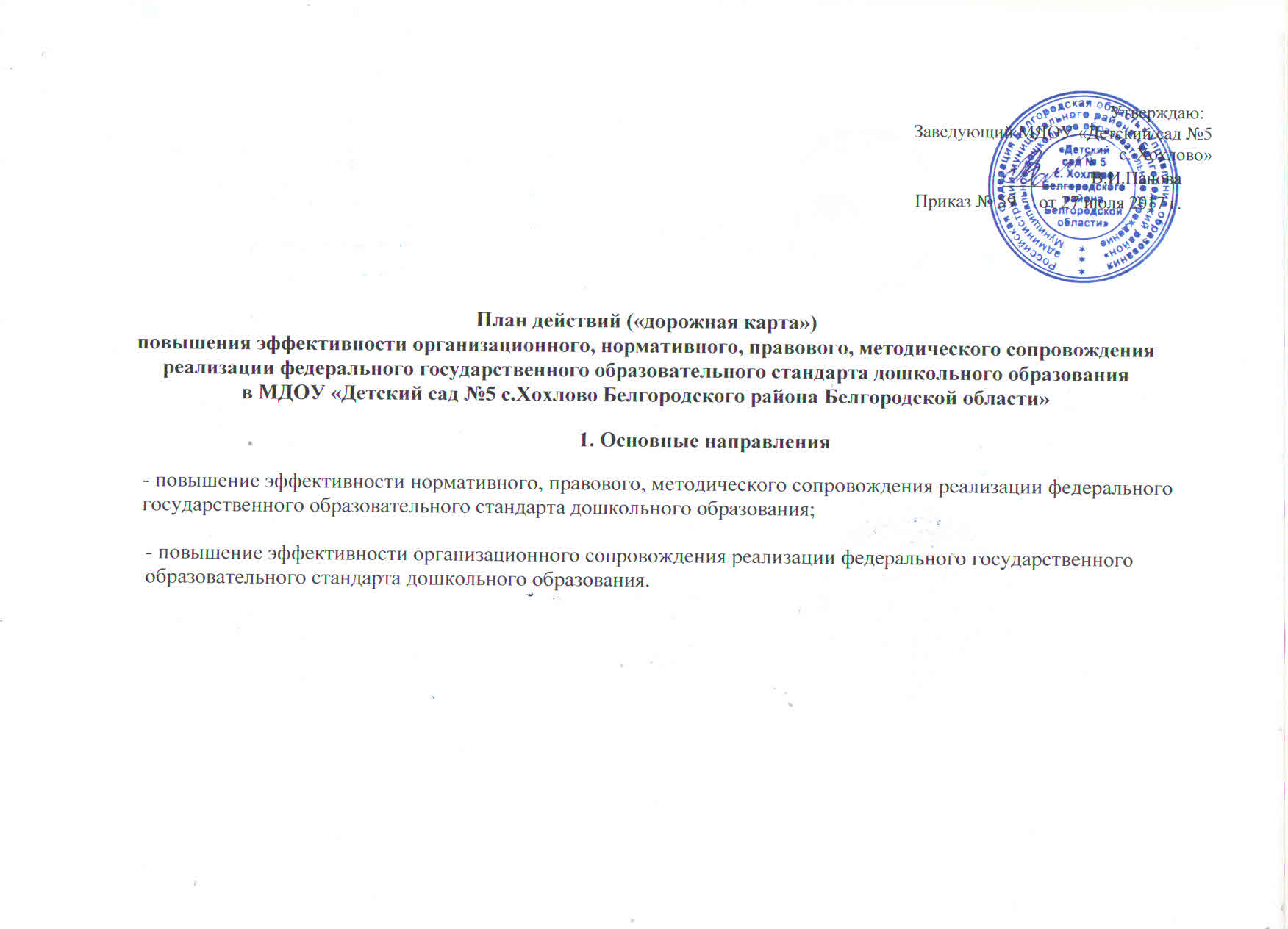 Утверждаю:      Заведующий МДОУ «Детский сад №5
с. Хохлово»_________ В.И.Панова
Приказ № 59     от 27 июля 2017 г.План действий («дорожная карта»)повышения эффективности организационного, нормативного, правового, методического сопровождения реализации федерального государственного образовательного стандарта дошкольного образования в МДОУ «Детский сад №5 с.Хохлово Белгородского района Белгородской области»1. Основные направления- повышение эффективности нормативного, правового, методического сопровождения реализации федерального государственного образовательного стандарта дошкольного образования;- повышение эффективности организационного сопровождения реализации федерального государственного образовательного стандарта дошкольного образования.2. Мероприятия по повышению эффективности нормативного, правового, методического сопровождения реализации
               федерального государственного образовательного стандарта дошкольного образованияв МДОУ «Детский сад №5 с.Хохлово Белгородского района Белгородской области»                                                                  2.2.Методическое сопровождение реализации ФГОС ДО                                     2.3. Организационное сопровождение реализации ФГОС ДО№ п/п              Мероприятия «дорожной карты»     Срок исполнения         Ответственные2.1.1.Подготовка приказа по ДОУ о создании рабочей группы по разработке плана действий («дорожной карты») по повышению эффективности нормативно-правового, методического и организационного сопровождения реализации ФГОС ДОИюль 2017 г.Руководитель ДОО2.1.2.Разработка и утверждение («дорожной карты») по повышению эффективности нормативно-правового, методического сопровождения реализации ФГОС ДО в образовательной организацииИюль 2017 г.Руководитель ДОО2.1.3.Подготовка приказа по ДОУ о проведении анализа годового планирования в соответствии с ФГОС ДОИюль 2017 г.Руководитель ДОО2.1.4.Разработка приказа по ОО о подготовке АООП (АОП) к экспертизе Управлением образования администрации Белгородского районаАвгуст 2017 г.Руководитель ДОО2.2.1.Организация  участия педагогов в инструктивно-методическом совещании по теме: «Требования к разработке и реализации АООП и АОП»Август 2017 г.Руководитель ДОО 2.2.2.Организация участия воспитателей, заведующего  в районном семинаре, в рамках которого будет рассмотрен вопрос об особенностях разработки АООП (АОП) для детей с ОВЗСентябрь 2017 г.Руководитель ДОО2.2.3.Организация участия воспитателя, заведующего в районном семинаре, в рамках которого будет рассмотрен вопрос об особенностях разработки АООП (АОП) для детей с ОВЗСентябрь 2017 г.Руководитель ДОО2.2.4.Организация участия воспитателей в районном семинаре, в рамках которого будет рассмотрен вопрос об особенностях разработки АООП (АОП) для детей с ОВЗСентябрь 2017 г.Руководитель ДОО2.3.1.Организация мониторинга соответствия развивающей предметно-пространственной среды ДОО требованиям ФГОС ДОИюль 2017 г.Руководитель ДОО2.3.2.Организация оперативного мониторинга использования парциальных программ в образовательной организации в ООП-ОПДО в части, формируемой участниками образовательных отношений и в дополнительных общеобразовательных программах образовательной организацииАвгуст 2017 г.Руководитель ДОО2.3.3.Внесение изменений в ООП-ОПДО в часть, формируемую участниками образовательных отношенийАвгуст 2017 г.Руководитель ДОО2.3.4.Организация обсуждения результатов проведения мониторинга соответствия РППС и оперативного мониторинга парциальных программ на совещании при заведующем ДОУ и ОУ, педагогическом часеСентябрь 2017 г.Руководитель ДОО2.3.5.Подготовка к экспертизе ООП-ОПДО согласно графику, утвержденному Управлением образования администрации Белгородского районаСентябрь 2017 г.Руководитель ДОО2.3.6.Подготовка к экспертизе АООП (АОП) для детей с ОВЗСентябрь 2017 г.Руководитель ДОО2.3.7.Ознакомление педагогических работников с результатами экспертизы АООП (АОП) для детей с ОВЗ на совещании при заведующем ДОУСентябрь 2017 г.Руководитель ДОО2.3.8.Ознакомление педагогических работников с результатами экспертизы ООП – ОПДО ДОУ и ОУ на совещании при заведующем ДОУСентябрь 2017 г.Руководитель ДОО2.3.9.Подготовка пакета документов по организации дополнительных образовательных услуг в ДОУСентябрь 2017 г.Руководитель ДОО